2022 - K9 Health Clinic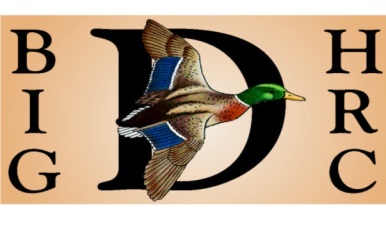 Saturday, August 6, 2022  from 9:30 am – 4:00 pmNEW Location – Valley Ranch Integrative Pet Clinichttps://www.valleyranchpetclinic.com/integrative-medicine-services/455 Cimarron Trail, Irving, TX 75063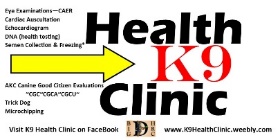 EYE CLINICDr. Terri Baldwin, DVM, MS, DACVO - Diplomate Veterinary OphthalmologistDr. Terri L. Baldwin graduated from Purdue University Veterinary Medical School in 2000 and then completed a one year internship in Small Animal Medicine and Surgery at the University of Illinois in 2001. Dr. Baldwin then performed a Comparative Ophthalmology Residency at the University of Illinois in 2004 and received her M.S. in 2004 as well. Currently Dr. Baldwin is working in Clearwater, Florida with BluePearl Veterinary Partners.  The Eye exam is a general eye exam, which screens for genetic and non-genetic abnormalities in dogs that are being considered for a breeding program.  The Eye exam is not a medical examination for existing problems.CARDIAC CLINIC - (Auscultation and on-site Echocardiogram)Ashley B. Saunders, DVM, DACVIM (Cardiology) - Associate Professor of CardiologyDr. Ashley Saunders is an Associate Professor of Cardiology at Texas A&M University and a native Texan.  She is board certified in the specialty of cardiology by the American College of Veterinary Internal Medicine and is a Fellow of the Michael E. DeBakey Institute for Comparative Cardiovascular Science and Biomedical Devices.  Dr. Saunders has numerous publications in the areas of congenital heart disease, interventional cardiology, and heart failure management.  She serves as an editor for the Journal of Veterinary Cardiology.  In addition to being named a Texas A&M University Center for Teaching Excellence Montague Scholar in 2009, she has been awarded the Richard H. Davis Teaching award for demonstrating outstanding ability as a teacher.SEMEN FREEZING CLINICAndrea Hesser, DVM, DACT  -  Genesis K9 Repro Dr. Andrea Hesser is a boarded reproductive specialist practicing in the DFW area, but also supervising veterinarian for Genesis Canine Reproduction, LLC, who focuses on freezing semen at dog shows and other canine sport events in Oklahoma and Texas. She completed her DVM at Oklahoma State University in 2013, and diplomate status following a residency in companion animal theriogenology at the University of California- Davis in 2016. Since that time, she has been aiding local canine breeders in achieving their goals within their programs, largely including the collection, shipment, and use of frozen semen.  Semen Freezing-- for ALL questions and time availability contact; genesisk9repro@gmail.com  www.genesisk9repro.com   Local storage and Zoetis storage available for this clinicVALLEY RANCH INTEGRATIVE PET CLINIC – (Clinic Host)Michele Broadhurst, DC, CCRP, CSMP, CCSP, FIAMA, CAC IVCA   -   Certified Animal Chiropractorhttps://www.valleyranchpetclinic.com/integrative-medicine-services/VRIPC practices more than medicine. Their highly skilled doctors practice with compassion and open mindedness by utilizing innovative and advanced techniques and protocols in their integrative medicine and clinical departments. They offer regenerative medicine- PRP and  Stem cells, customized exercise programs, water therapy, chiropractic, acupuncture, a range of modalities, bracing and ambulatory devices as well as excellent progressive clinical care. We strive to find the best treatment plan and care possible for your pet so that your animal’s quality of life is improved. Visit us for a team approach that strive for an excellent standard of care and compassion towards you and your pet.   AKC CANINE GOOD CITIZEN (CGC) TEST – check registration form for times.An AKC certified CGC Evaluator will be on hand to administer a limited number of CGC, CGCA and CGCU tests.  CGC is a certification program that is designed to reward dogs who have good manners at home and in the community.  In order to do the CGCA test, you must bring a copy of your dog’s CGC certificate! The CGCA test is the next step once the dog has attained the CGC.  The CGCU test is the advanced test after your dog has attained its CGCA. Visit www.K9HealthClinic.weebly.com to view the tests.AKC Reunite ISO MICROCHIP IMPLANTATIONPlease have your pet’s date of birth.  You may designate a secondary contact person.  Please have their phone number and email address.*DNA Tests Offered AND Discount informationWe have negotiated special K9 Health Clinic pricing with the American Kennel Club DNA, Embark, Paw Print Genetics, and Optimal Selection/MyDogDNA/Wisdom Health.  These DNA kits are Pre-paid by you (except AKC DNA kits) and will be sent to you.  Allow plenty of time to receive your kit so you can bring them to the clinic.   For questions regarding DNA testing, please contact Patti Benton at labtrainersx2@verizon.netWe will do the cheek swabs at the clinic and have one of our vets sign the OFA Verification of Permanent Identification form.  In order to save time, please download this form, fill it out and bring it to the clinic.  https://www.ofa.org/pdf/vpiapp_bw.pdfThe owner will be responsible for:  ordering their desired DNA kit, completing the appropriate paperwork and mailing their completed DNA kit back to the testing facility.  *****IMPORTANT NOTE ABOUT DNA TESTING*****  Please check with your breed club to determine which DNA tests are suggested or required for your breed to receive a CHIC number.OFA, AKC and/or UKC do not determine what is needed for each breed.   Your breed club determines this.  Your breed club may even recommend a particular testing facility.SCHEDULING - For scheduling information contact:  Stephanie Ayers at 469-231-9146 or via email at stepperayers@yahoo.comThe K9 Health Clinic is August 6, 2022 from 9:30 am- 4:00 pm Appointments and time preferences will be on a first come first serve basis.  Please indicate your time preference on the registration form.  We will do our best to accommodate your request.  You will be notified of your appointment time approximately one week prior to the event by email or phone (if email is not available).  You may be scheduled in a time frame earlier than the one you requested if enrollment in the selected clinic is low.  Conversely, you may be scheduled in a time frame later than the one that you requested if enrollment in the selected clinic is high.  If you register for multiple services, every effort will be made to cluster your appointments.  Please arrive at the clinic 15 minutes prior to your scheduled time.K9 Health Clinic Registration and Services FormTERMS OF REGISTRATION - Registration closing date is July 31, 2022 (except for DNA).  There will be NO refunds after the closing date except when clinics are canceled.  We do not sedate animals and we will not image or examine dogs that are aggressive or cannot be gently restrained for imaging/examination.  We reserve the right to decline our services.   I agree to the TERMS OF REGISTRATION.   TIME PREFERENCE___9:30am - 10:30 am	___10:30 am - 11:30 am	___11:30 pm - 12:30 pm	  ___12:30 pm - 1:00 pm       LUNCH (1:00 pm – 1:30pm) ___1:30 pm - 2:30 pm	___2:30 pm - 3:30 pm	___3:30 pm - 4:30 pm	_____	9:30 am – 11:30 am 	CGC and Trick Dog Novice (limit of 12 dogs total)_____	11:30 pm – 12:30 pm 	CGCA (limit of 4 dogs total)	 _____	1:30 pm – 2:30 pm 		Trick Dog Intermediate & Trick Dog Advanced - (limit of 8 dogs total)_____	2:30 - pm – 4:00 pm 	CGCU (limit of 6 dogs total)Please bring the items and equipment you will need that are specific to your dogs’ tricks.Please bring AKC and/or UKC registration papers to clinic.Owner Name: 					Street Address: 							City:						State:		Zip:   Best Phone Number:				Email:  Dogs Call Name:					Breed:							Dog’s Registered Name:				Registration Number:			Date of Birth: 		Special Comments:  CHECK PAYMENT - Make check payable to:  Big D HRC   	Mail to:  Big D HRC co/ Stephanie Ayers, 129 Slate Court, Cedar Creek, Texas 78612CREDIT CARDS PAYMENTS – Email form with credit card information to:  stepperayers@yahoo.comMasterCard 		   VISA 		  Discover   		 Am Express Card #  						Expiration Date           /		CVN Code	Name on Credit Card: 							Card Billing Address:   				City: 		State: 	 Zip:Signature ____________________________Date: _________   Email Address: _____________________________________________ I agree that my email address serves as my signature for all mailed/scanned Credit card charges related to this Health Clinic. You can also find us at www.K9HealthClinic.weebly.com   Please join us on FaceBook at K9 Health Clinic and SHARE.DNA INFORMATIONBONUS:  You may use our K9 Health Clinic discount codes forembark * Optimal Selection/MyDogDNA/Wisdom Health * Paw Print Geneticseven if you cannot come to our clinic on August 6, 2022 (AKC DNA requires on site collection to receive discount.)American Kennel Club–DNA  Purchased day of clinic for $40.00 per DNA kit.  Make check payable to AKC and pay AT the clinic.  Please put a note in the Comments section if you would like to purchase AKC DNA kits so that we will have them available for you.Here is a reminder of instructions for submission:• All DNA Samples are to be collected at the event. • To be eligible for the discounted price of $40 per dog, a representative mails the collected DNA samples to my attention in one package within 10 business days of the events closing.• Any samples that come directly from dog owners will be charged the regular $50 price.• Customers should make out their individual checks to the American Kennel Club or they can include their credit card information on the sample submission form. AKC DNA Profiling is for parentage verification and genetic identity purposes only. It does not provide information regarding genetic health, conformation, performance ability, coat color, etc. AKC DNA does not determine breed or breed purity.Embark www.embarkvet.com/breeders        Promo code: K9HEALTH22     The code is active July 18, 2022 - August 7, 2022   "Use code K9HEALTH22 to get off $20 off Embark for Breeders Dog DNA Test Kit. Offer expires 8/7/22"  	To order using this coupon:  Please visit embarkvet.com/breeders or call us at +1(224)236-2275 to speak to our award-winning customer service team.
Experience the Embark Difference
The only DNA company that combines comprehensive testing with proactive genetic health research and discoveries.
- Full panel testing highlighting breed relevant health conditions, coat color, traits, and more
- One cheek swab/one low price (no single tests or panel add-ons)
- Genetic COI reports with free mating evaluations
- Free access to Embark Experts with help answering your questions
- Research Partner of Cornell University College of Veterinary Medicine
Please note - discount special cannot be applied to previous orders or combined with other offers.Optimal Selection™ Canine (US/Canada) and MyDogDNA® (Europe/Asia) by Wisdom Health™http://www.optimal-selection.com/Use coupon code K9HEALTH for 15% off OS and MDD from July 1-August 31, 2022To order kits go to: www.optimal-selection.com  or www.mydogdna.com Order the kit(s) online and bring to the clinic, or self-serve at any time.Our experienced team of customer service specialists, veterinarians and researchers are happy to answer any questions you may have at info@wisdomhealth.com or 855-619-1884.Launched in 2010, Optimal Selection and MyDogDNA offers gold-standard DNA panel results, includes 200+ diseases, 40+ traits, and diversity information for any breed. Our results are known for quality and reliability, and all disease results are OFA recognized. OptiGen® prcd-PRA and CEA are included in results at no extra charge.  __________________________________________________________________________________________________Paw Print Genetics https://www.pawprintgenetics.com    AskUs@pawprintgenetics.com
Use promo code: BIGD22       The code is active July 16, 2022 – August 13, 2022.
To order:  Go to https://www.pawprintgenetics.com/ or call them at 509-483-5950 or toll free 1-855-202-4889.
At checkout, use the code BIGD22 and save on your order!
Ex: Labrador Essential Panel (reg. $350 for 10 tests) Only $175 when this discount code is applied.
Why Paw Print Genetics?
- Unique concierge level of customer service that provides free consultations with licensed veterinarians or PhD geneticists
- Results in two weeks or less with an easy-to-use online account-  Paw Print Genetics is the only testing service to evaluate the DNA sample twice by independent methods
- Receive a detailed laboratory report signed by a PhD geneticist and licensed veterinarian for each dog tested
- The most reliable and trusted laboratory providing canine genetic testing

Please note that this discount cannot be applied to previous orders or combined with other offers.
Discount excludes Collie DMS, Parentage, Clear by Parentage certificates, and DNA Profiling. SERVICE        (one form per dog)Cost per DogTotalMicrochip Clinic  (includes lifetime registration with AKC Reunites)$ 30.00Eye Clinic$ 40.00Cardiac Auscultation$ 65.00Echocardiogram (includes cardiac auscultation)$ 230.00Semen Collecting and Freezing for ALL questions and time availability contact;Local storage and Zoetis storage available for this clinicgenesisk9repro@gmail.com  www.genesisk9repro.comCanine Good Citizen Test (circle the appropriate test)                            CGC     CGCA      CGCU$ 20.00 each testTrick Dog  (Circle the appropriate test)                               Novice     Intermediate    Advanced$ 20.00 each testTOTAL =$